FUNDACIÓN EDUCATIVA DE MONTELIBANO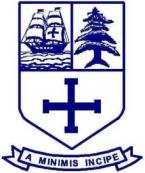 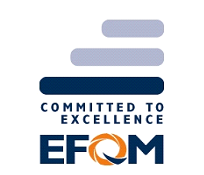 Montelíbano – CórdobaDEPARTAMENTO DE LENGUAJE Y COMUNICACIÓNMANEJO DE TÉCNICAS PARA LA COMPRENSIÓN LECTORA Y EL APRENDIZAJE SIGNIFICATIVO (TECLAS)TÉCNICAS DE ESTUDIO: EL SUBRAYADO¿Qué es subrayar?Es toda marca realizada en un texto, durante su estudio, para resaltar ideas u otros aspectos. El fin del subrayado es destacar las ideas básicas para no memorizar un texto más amplio. Normalmente existe una idea general (básica) y otras varías de índole particular (secundario). Estas últimas siempre dependen de la primera. Por ello, la comprensión y memorización de la inicial facilita lo mismo de las particulares (secundarias).ESTRATEGIAS DE LECTURAExisten  varias etapas para mejorar la lectura. A continuación te explicamos una de ellas que puede ayudarte a mejorar tu competencia lectora. Lo importante es que apliques conscientemente sus pasos cada vez que te enfrentes a un texto.COLORES SUGERIDOS:Amarillo: palabras clave o de significado desconocidoAzul: ideas de soporteRojo: ideas principalesVerde: correccionesFases del Método TECLAS.Existe una serie de técnicas, como son el subrayado, el resumen, el análisis, la inferencia, la extracción de ideas principales,  que utilizadas separadamente generan un resultado parcial, pero a través de la conjunción de éstas con los mapas conceptuales, y siguiendo un proceso, podemos afirmar que se obtiene un aprendizaje significativo. Pasamos a explicar el proceso que debe seguir.1. Lee y subraya: cuando vamos a elaborar un trabajo, debemos leer todo el material, resaltando con color o subrayando lo más importante. Las ideas principales deben ir resaltadas con un color o un tipo de línea que lo diferencie de las ideas secundarias o complementarias . Paralelo a este proceso, debemos ir tomando nota de lo considerado- Encierra en un círculo o ponle un signo de interrogación a las palabras, desconocidas, y luego busca su significado en el diccionario.2. Extrae las Ideas Principales y Secundarias: Selecciona cuál es la idea más importante o  el concepto principal del material que has leído, y cuáles son las secundarias. Elabora una lista donde jerarquices las ideas o conceptos de acuerdo a su importancia. Elabora el mapa conceptual global o submapas que después unirás con las líneas representativas de conexiones cruzadas. Definida la idea más importante o concepto, ponlo como centro o  base dentro de un ovalo o un rectángulo. Debe existir un clara relación conceptual de subordinación, teniendo cuidado en considerar dentro del nivel de jerarquía del mapa, ideas o conceptos que sólo están encadenadas, mas no subordinadas.  Selecciona las palabras de enlace que son las que van a unir los conceptos o ideas principales y a darles significado.3. Las palabras de enlace se utilizan conjuntamente con los conceptos para formar frases  que tengan significado. Identifique cuales son los conceptos o ideas que pueden tener una relación cruzada y represéntelas con flechas. "Las conexiones cruzadas que muestren relaciones válidas entre dos segmentos distintos de la Jerarquía conceptual, posiblemente sean indicios de reconciliaciones integradoras importantes. Pueden, por lo tanto, servir... mejor que los niveles jerárquicos como indicadores de aprendizaje significativo" (Novak Joseph y Gowin N.  Aprendiendo a aprender. Barcelona. Ediciones Martínez Roca. p. 134). Se permite utilizar ilustraciones, para hacer el mapa más gráfico y así reforzar y fijar mejor la información de cada óvalo o rectángulo. También se pueden emplear líneas de colores para resaltar mejor las ideas o conceptos básicos de los derivados, secundarios o inclusivos. "Un buen mapa conceptual es conciso y muestra las relaciones entre las ideas principales de un modo simple y vistoso, aprovechando la notable capacidad humana para la representación visual. Los esquemas, gráficos, relaciones geométricas y mapas conceptuales acentúan visualmente tanto las relacione jerárquicas entre  conceptos y proposiciones como las relaciones cruzadas entre grupos de conceptos y proposiciones" ( Novak J… Op. Cit. p. 106).4. Resumen Argumentativo. Elaborado el mapa conceptual y siguiendo su estructura, se podrá elaborar un resumen argumentativo del material leído ya que se tiene organizadas las ideas. El resumen debe contener varios elementos en su estructura: La idea principal, información donde se presentan datos y observaciones con respecto a la situación o hecho que reafirmen, consoliden o confronten con la idea principal.5. Reflexión Crítica: donde el autor somete a un análisis el tema tratado (datos, observaciones, hechos) teniendo la capacidad de articular el conocimiento concreto al general, de establecer cuál es el problema o el punto central del tema tratado y la interrelación de los elementos en un proceso de meditación que genera un conocimiento que avanza en espiral, de lo más sencillo a lo más complejo. Producto de la reflexión, se discierne a partir del conocimiento obtenido la verdad o falsedad de hechos, procesos y opiniones o la relevancia de lo tratado; pudiendo así emitir juicios críticos asumiendo y fijando una posición y compromisos con relación a los fenómenos estudiados.Para finalizar podríamos decir que el proceso sería el siguiente:Analizo <-> Reflexiono <-> Fijo una posición
Estrategias para la producción de textosEl primer proceso que debes  hacer antes de escribir es hacer un plan,  lograr una  representación mental más o menos completa y esquemática, de lo que quieres escribir y de cómo quieres proceder. En este punto se llevan a cabo tres subprocesos: el de generar, que consiste en recuperar, en  traer desde el subrayado, la estructuración y la memoria,   la información que vamos a utilizar;  el de organizar, que consiste en clasificar y ordenar esos datos obtenidos; y el subproceso de formular objetivos, en donde se establecen los propósitos de la composición.Luego sigue el proceso de redactar donde debes encargarte de transformar  este proyecto de texto, que hasta ahora era sólo un esquema semántico,  una representación jerárquica de ideas y objetivos, en un discurso verbal lineal e inteligible, que respete las reglas del sistema de la lengua, las propiedades del texto y las convenciones socioculturales establecidas. La hoja de papel se va llenando con signos e ideas que ahora representan lo que eran unidades, una vez terminado este primer producto, es necesario realizar el otro paso de este proceso, el de revisar y, eventualmente, corregir el texto tantas veces como sea necesario.Esto es, volver a redactar y volver a  revisar hasta que te sientas satisfecho porque debe existir congruencia entre la idea que deseas expresar y la forma en que lo haces.Finalmente, debes realizar el proceso de control  que se refiere a un cuadro de dirección que regula el funcionamiento y la participación de los diversos procesos en la actividad global  de la composición.  Es un permanente estado de alerta y vigilancia para que todo el proceso de producción del texto  tenga un control.  Esto permite hacer y rehacer planes, así como escribir, revisar y corregir los textos.Saber que los textos escritos -aún los aparentemente sencillos- pasan por un proceso que te permitirá saber que el buen texto no surge en el primer   intento, sino que se va construyendo.¿Qué es necesario?1. Una lectura rápida del texto para situarnos.2. Una lectura más lenta y pausada, para buscar sentido al texto, interrogantes, ideas generales (principales) y particulares (secundarias).3. Lo subrayado debe tener sentido y coordinación, aunque con un lenguaje muy conciso.¿Qué ventajas supone el subrayado?Economía de tiempo.1. Estudias más concentrado.2. Rapidez en el repaso.3. Ayuda la memorización .4. Facilita el estudio.Apoyo al aprendizaje.1. Habitúa a analizar.2. Ayuda a captar la idea principal.3. Favorece las relaciones y organización de ideas.4. Facilita la comprensión.5. Fortalece la capacidad de síntesis.Tipos de subrayadoEl subrayado es personal, pero pueden destacarse los siguientes tipos:1. Lineal- Una línea para la idea general (principal).- Un círculo para la palabra clave.- Dos líneas para resaltar las fechas.- Rectángulos para los nombres.2. Estructural- Anotaciones al margen para darle una estructura a partir de temáticas y unidades de sentido.3. De realce- Destacar en el margen dudas, comentarios, aclaraciones, inferencias, preguntas, relaciones, intertextos...Lo normal es usar los tres. No obstante, el subrayado es una técnica personal:Leer un libro subrayado por otro es leer por sus ojos y entender por su mente.¿Cómo subrayar un texto?1. Fíjate en el título de la lectura.2. Haz una primera lectura para enterarte de qué trata.3. Mira los dibujos, fotografías o esquemas.4. Haz una segunda lectura pausada. Subraya la idea principal del texto.5. Resalta las palabras clave de la idea general (principal).6. Subraya de distinta forma las ideas particulares (secundarías) y los detalles importantes.7. Usa los márgenes: comentarios, dudas, aclaraciones, inferencias, preguntas, relaciones, intertextos…8. Comprueba que leyendo sólo lo subrayado tiene sentido el texto.9. Para subrayar párrafos amplios utiliza líneas verticales o un redondel grande. Puedes usar algunas preguntas para determinar lo que tienes que subrayar.PreguntasPara determinar¿Quién?La persona que actúa.¿Qué?La acción que realiza.¿Cómo?La forma de realizarla.¿Cuándo?La situación en el tiempo.¿Dónde?El espacio, el lugar.¿Por qué?Causa que origina el hecho.¿Para qué?El fin que mueve a actuar.¿Qué consecuencia origina?El efecto de la acción realizada.